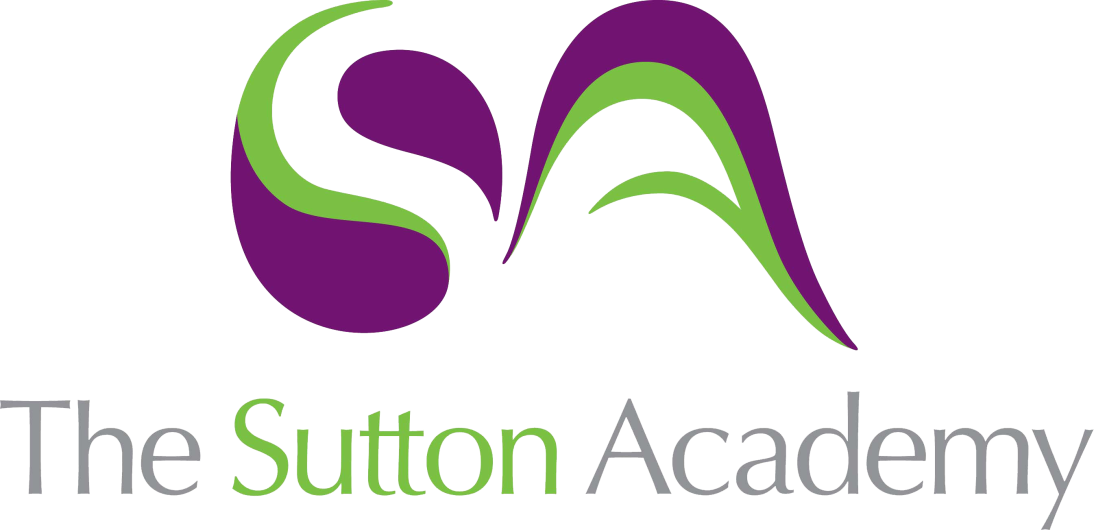 Knowledge Rich Curriculum Plan Year 10 Higher – Data and Statistics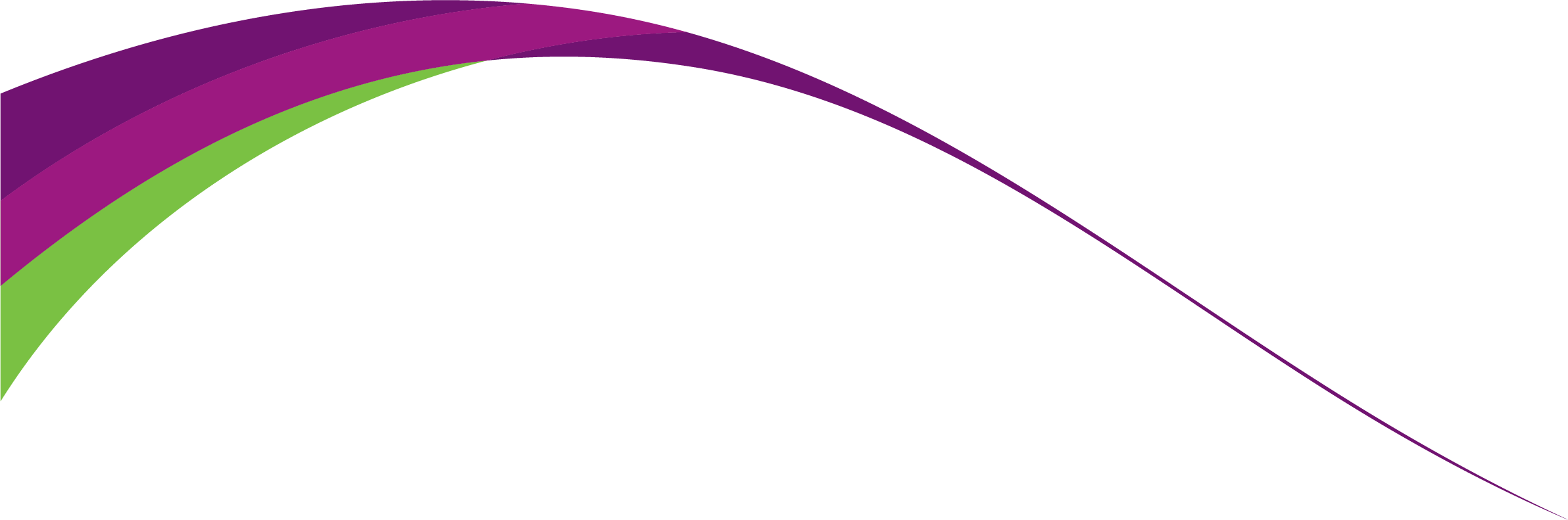 Lesson/Learning Sequence Intended Knowledge:Students will know that…Tiered Vocabulary Tiered Vocabulary Prior Knowledge:In order to know this, students need to already know that…Prior Knowledge:In order to know this, students need to already know that…Assessment To learn how to represent and interpret column vectorsStudents will know how to represent a column vector on a coordinate gridStudents will know how to write a column vector given one drawn on a coordinate gridStudents will know that a negative vector has the same magnitude but the opposite direction.Students will know how to calculate the magnitude of a vector using Pythagoras’ theoremStudents will know how to combine column vectors by adding or subtracting them and draw resulting vectorsStudents will know how to multiply column vectors by a scalarStudents will know how to solve substitution problems and equations involving column vectorsStudents will know how to represent a column vector on a coordinate gridStudents will know how to write a column vector given one drawn on a coordinate gridStudents will know that a negative vector has the same magnitude but the opposite direction.Students will know how to calculate the magnitude of a vector using Pythagoras’ theoremStudents will know how to combine column vectors by adding or subtracting them and draw resulting vectorsStudents will know how to multiply column vectors by a scalarStudents will know how to solve substitution problems and equations involving column vectorsVector – A vector describes a movement from one point to another. 
A vector quantity has both direction and magnitude.Magnitude – sizeVector – A vector describes a movement from one point to another. 
A vector quantity has both direction and magnitude.Magnitude – sizeStudents will need to know how to use Pythagoras’ theorem to calculate the hypotenuse of a right-angled triangle To learn how to translate shapes and describe translations and to reflect shapes and describe reflectionsStudents will know how to translate a shape by a given column vectorStudents will know how to describe a translation using a column vectorStudents will know how to reflect a shape in a line in the form x = a, y = a, y = x, y = -xStudents will know how to reflect a shape in the x-axis or y-axisStudents will know how to describe a reflection fullyStudents will know how to translate a shape by a given column vectorStudents will know how to describe a translation using a column vectorStudents will know how to reflect a shape in a line in the form x = a, y = a, y = x, y = -xStudents will know how to reflect a shape in the x-axis or y-axisStudents will know how to describe a reflection fullyTransform – change Transformation – in maths, a transformation is a process that manipulates a polygon or other two-dimensional object on a plane or coordinate systemTranslation – the process of moving something from one place to another.Transform – change Transformation – in maths, a transformation is a process that manipulates a polygon or other two-dimensional object on a plane or coordinate systemTranslation – the process of moving something from one place to another.Students will need to know how to interpret column vectors as a movement left/right and up/downTo learn how to rotate shapes and describe rotationsStudents will know how to rotate a shape about a centreStudents will know how to describe a rotation fullyStudents will know how to rotate a shape about a centreStudents will know how to describe a rotation fullyRotate – turn Clockwise – in the same direction as the hands move around a clock (to the right)Anti-clockwise – in the opposite direction as the hands move around a clock (to the left)Rotate – turn Clockwise – in the same direction as the hands move around a clock (to the right)Anti-clockwise – in the opposite direction as the hands move around a clock (to the left)Students should already know how to rotate a shapeTo learn how to enlarge shapes and describe enlargements.Students will know how to enlarge a shape by a positive scale factor from a given centre of enlargementStudents will know how to describe positive integer enlargements fullyNote: If students finish please use the opportunity for them to practise a mixture of the different transformationsStudents will know how to enlarge a shape by a positive scale factor from a given centre of enlargementStudents will know how to describe positive integer enlargements fullyNote: If students finish please use the opportunity for them to practise a mixture of the different transformationsEnlarge – change the sizeEnlargement – a type of transformation where we change the size of the original shape to make it bigger or smaller by multiplying it by a scale factorScale factor – how much the shape has been enlarged, the scale factor tells us what the corresponding measures have been multiplied byEnlarge – change the sizeEnlargement – a type of transformation where we change the size of the original shape to make it bigger or smaller by multiplying it by a scale factorScale factor – how much the shape has been enlarged, the scale factor tells us what the corresponding measures have been multiplied byStudents will need to know how to identify the length scale factor for enlargementTo learn how to enlarge shapes and describe enlargements.Students will know how to enlarge a shape by a fractional scale factor from a given centre of enlargementStudents will know how to enlarge a shape by a negative scale factor from a given centre of enlargementStudents will know how to describe fractional and negative enlargements fullyNote: If students finish please use the opportunity for them to practise a mixture of the different transformationsStudents will know how to enlarge a shape by a fractional scale factor from a given centre of enlargementStudents will know how to enlarge a shape by a negative scale factor from a given centre of enlargementStudents will know how to describe fractional and negative enlargements fullyNote: If students finish please use the opportunity for them to practise a mixture of the different transformationsTo learn how to calculate missing lengths in similar shapesStudents will know that two triangles are similar if all of the angles are the same size or if the corresponding sides are in the same ratio. They will know that either of these conditions will prove two triangles are similar.Students will know that when a shape is enlarged, the image is similar to the original shape. It is the same shape but a different size.Students will know how to calculate the length scale factor for a shape that has been enlargedStudents will know how to use the length scale factor to find missing lengths in similar shapesStudents will know how to find missing lengths in similar triangles and will know how to prove that two triangles where one is inside another are similar by identifying corresponding anglesStudents will know when two triangles that are vertically opposite each other are similar and will know how to prove it by identifying alternate anglesStudents will know that two triangles are similar if all of the angles are the same size or if the corresponding sides are in the same ratio. They will know that either of these conditions will prove two triangles are similar.Students will know that when a shape is enlarged, the image is similar to the original shape. It is the same shape but a different size.Students will know how to calculate the length scale factor for a shape that has been enlargedStudents will know how to use the length scale factor to find missing lengths in similar shapesStudents will know how to find missing lengths in similar triangles and will know how to prove that two triangles where one is inside another are similar by identifying corresponding anglesStudents will know when two triangles that are vertically opposite each other are similar and will know how to prove it by identifying alternate anglesSimilar - having a resemblance in appearance, character, or quantity, without being identical.Similar Shapes – two shapes are similar when one is an enlargement of the other. When a shape is enlarged, the image is similar to the original shape. It is the same shape but a different size.Similar triangles – two triangles are similar if all of the angles are the same size or if the corresponding sides are in the same ratio. 
Either of these conditions will prove two triangles are similar.Scale factor – how much the shape has been enlarged, the scale factor tells us what the corresponding measures have been multiplied bySimilar - having a resemblance in appearance, character, or quantity, without being identical.Similar Shapes – two shapes are similar when one is an enlargement of the other. When a shape is enlarged, the image is similar to the original shape. It is the same shape but a different size.Similar triangles – two triangles are similar if all of the angles are the same size or if the corresponding sides are in the same ratio. 
Either of these conditions will prove two triangles are similar.Scale factor – how much the shape has been enlarged, the scale factor tells us what the corresponding measures have been multiplied byStudents will need to know how to identify alternate angles between parallel linesStudents will need to know how to identify corresponding angles in parallel linesTo learn how to calculate similar areas and volumesStudents will know the effect of enlargement on an area and volume.Students will know that the area scale factor = (length scale factor)2Students will know that the volume scale factor = (length scale factor)3Students will know that to determine the length scale factor from the area scale factor we square root and that to find the length scale factor from the volume scale factor we cube rootStudents will know the effect of enlargement on an area and volume.Students will know that the area scale factor = (length scale factor)2Students will know that the volume scale factor = (length scale factor)3Students will know that to determine the length scale factor from the area scale factor we square root and that to find the length scale factor from the volume scale factor we cube rootStudents will need to know how to identify the length scale factor for an enlargement and calculate missing lengths in similar shapes To learn how to calculate similar areas and volumesStudents will know how to find the area or volume of an enlarged shape given two corresponding lengths and the area or volume of one of the shapes.Students will know how to solve problems involving similar areas and volumesStudents will know how to solve ratio problems involving the area and volume of similar shapesStudents will know how to find the area or volume of an enlarged shape given two corresponding lengths and the area or volume of one of the shapes.Students will know how to solve problems involving similar areas and volumesStudents will know how to solve ratio problems involving the area and volume of similar shapes